Урок в темі № 1Тема. Перетворення виразів. Повторення та систематизація матеріалу 5-6 класівМета: систематизувати та узагальнити знання учнів про перетворення числових виразів, набуті у 5-6 класах; ознайомити з метами і задачами нового предмету, познайомити з підручником; розвивати пам'ять; виховувати самостійність.Тип уроку: повторення та систематизація знань.Хід урокуІ. Організаційний момент.  Вступна бесіда вчителя Сьогодні ви починаєте вивчення нового для вас предмета — алгебри, яку ви будете вивчати до закінчення школи.Алгебра — один із розділів математики, у якому спочатку переважно розглядали розв'язування різних рівнянь.Алгебра — давня наука. Деякі алгебраїчні поняття і загальні методи розв'язування задач знали вже у Стародавньому Вавилоні та Єгипті понад 4000 років тому.Саме слово «алгебра» походить від «аль-джебр», що означає перенесення від'ємних доданків з однієї частини рівняння в другу зі зміною знака. Назва науки — алгебра — походить від назви книжки арабського вченого Мухамеда аль-Хорезмі «Штаб аль-джебр валь-мукабала» (825 рік).Вивчати алгебру вам допоможе підручник.Підручник складається з трьох розділів, розділи поділені на параграфи, кожен з яких містить теоретичний матеріал; правила виділені червоним, їх слід запам’ятати. Перевірити свої знання та підготуватися до тематичного оцінювання можна, виконуючи завдання «Домашньої самостійної роботи», які подано в тестовій формі, та «Завдання для перевірки знань». Після кожного розділу наведено вправи для його повторення, а в кінці підручника – «Завдання для перевірки знань за курс алгебри 7 класу». «Задачі підвищеної складності» допоможуть підготуватися до математичної олімпіади та поглибити знання з математики. Пригадати раніше вивчені теми допоможуть «Відомості з курсу математики 5–6 класів».II. Актуалізація опорних знаньIII. Повторення, систематизація знань Виконання усних вправ2. Які властивості дій дозволяють без виконання обчислень стверджувати,
що рівності є правильними?617 + 243 = 243 + 617; 27 · (111 + 222) = (111 + 222) · 27; 27 · (111 · 222) = (27 · 111) · 222;  27 · (111 + 222) = 27 · 111 + 27 · 222.3. Знайдіть значення виразів і назвіть, яку властивість було використано:25 · 3,18 · 4; 5,16 · 1,6 – 1,6 · 4,16;  6 · 2.4. Прочитайте вирази, використовуючи слова «сума», «різниця», «добуток», «частка»:2,5 + 3,7; 2,5 – 3,7; 2,5 · 3,7; 2,5 : 3,7; (2,5 + 3,7)(2,5 – 3,7).Виконання письмових вправ1. Використовуючи переставну та сполучну властивості дій додавання та
множення, обчисліть значення виразів найбільш раціональним способом:1) 25 + 37 + 15 + 53; 2) 12 · 7 · 5 · 10; 3) ; 4) 1,25 ·  · 4 · 3;  5) 5,3 + 4,25 – 2,3 + 0,75; 6) .2. Використовуючи розподільну властивість множення відносно додавання (та віднімання), обчисліть значення виразів найбільш раціональним способом:1) 1,64 · 5,2 + 3,36 · 5,2; 2) ; 3) ;4) 5,32 · 4,2 – 3,32 · 4,2; 5) ; 6) .3*. Знайдіть значення виразів: 1) ; 2) ;3) ; 4) .4. Запишіть числові вирази і знайдіть значення кожного з них:1) добуток суми чисел -28 та 17 на число 1,2;2) частка різниці чисел 12 та 4,5 і числа -1,5;3) сума добутку чисел 11 і-12 і частки чисел 0,72 і-0,6;4) квадрат суми чисел -5,4 та 3,8. 5*. Логічна вправа.Встановіть, який рисунок пропущено:(Примітка. Завдання 3* і 5* є додатковими, розв'язуються, якщо дозволить час, бо основна мета уроку — повторення властивостей арифметичних дій з раціональними числами.)IV. РефлексіяМожливий варіант проведення цього етапу уроку — бліцтест. Виберіть правильний (раціональний) варіант обчислень у виразі: 1) 25 + 7 + 5:   а)(25 + 7) + 5; б) (25 + 5) + 7; в) 25 + (7 + 5). 2) 25 · 7 · 4:     а) (25 · 7) · 4;   б) (25 · 4) · 7;   в) 25 · (7 · 4).3) 3 · 3:         а)  · 3;   б) 3 · 3 +  · 3;   в) 3 · 3 + 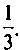 V. Домашнє завдання№ 1. Використовуючи властивості дій, обчисліть найбільш зручним способом:1)   + 3 + 1 + 1; 2) 3,2 ·  · 5 · 6;3) 4,7 – 2,13 + 5,3 – 2,87;  4) 2 · 1 · 4 · 7; 5) ; 6) 6 · 5 + 1 · 5№ 2. Випереджальне домашнє завдання.За підручником або за довідниками (див. у 6 класі) повторити види та алгоритми перетворення буквених виразів, що вивчили у 6 класі.1.Раціональні числаРаціональні числаРаціональні числаРаціональні числа↓↓↓↓ціліцілідробовідробові↓↓натуральнінатуральні2. Як виконується: а) додавання; б) віднімання; в) множення; г) ділення раціональних чисел?Поясніть, розглянувши приклади:2. Як виконується: а) додавання; б) віднімання; в) множення; г) ділення раціональних чисел?Поясніть, розглянувши приклади:2. Як виконується: а) додавання; б) віднімання; в) множення; г) ділення раціональних чисел?Поясніть, розглянувши приклади:2. Як виконується: а) додавання; б) віднімання; в) множення; г) ділення раціональних чисел?Поясніть, розглянувши приклади:2. Як виконується: а) додавання; б) віднімання; в) множення; г) ділення раціональних чисел?Поясніть, розглянувши приклади:2. Як виконується: а) додавання; б) віднімання; в) множення; г) ділення раціональних чисел?Поясніть, розглянувши приклади:2. Як виконується: а) додавання; б) віднімання; в) множення; г) ділення раціональних чисел?Поясніть, розглянувши приклади:1)                       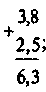 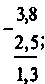 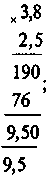 3,8 : 2,5 = 38 : 25 =  = .3,8 : 2,5 = 38 : 25 =  = .3,8 : 2,5 = 38 : 25 =  = .2) -3,8 - 2,5 = - (3,8 + 2,5) = -6,3;  -3,8 + 2,5 = - (3,8 – 2,5) = -1,3; -3,8 · (-2,5) = 9,5;
-3,8 : 2,5 = - (3,8 : 2,5) = -1,52.2) -3,8 - 2,5 = - (3,8 + 2,5) = -6,3;  -3,8 + 2,5 = - (3,8 – 2,5) = -1,3; -3,8 · (-2,5) = 9,5;
-3,8 : 2,5 = - (3,8 : 2,5) = -1,52.2) -3,8 - 2,5 = - (3,8 + 2,5) = -6,3;  -3,8 + 2,5 = - (3,8 – 2,5) = -1,3; -3,8 · (-2,5) = 9,5;
-3,8 : 2,5 = - (3,8 : 2,5) = -1,52.2) -3,8 - 2,5 = - (3,8 + 2,5) = -6,3;  -3,8 + 2,5 = - (3,8 – 2,5) = -1,3; -3,8 · (-2,5) = 9,5;
-3,8 : 2,5 = - (3,8 : 2,5) = -1,52.2) -3,8 - 2,5 = - (3,8 + 2,5) = -6,3;  -3,8 + 2,5 = - (3,8 – 2,5) = -1,3; -3,8 · (-2,5) = 9,5;
-3,8 : 2,5 = - (3,8 : 2,5) = -1,52.2) -3,8 - 2,5 = - (3,8 + 2,5) = -6,3;  -3,8 + 2,5 = - (3,8 – 2,5) = -1,3; -3,8 · (-2,5) = 9,5;
-3,8 : 2,5 = - (3,8 : 2,5) = -1,52.2) -3,8 - 2,5 = - (3,8 + 2,5) = -6,3;  -3,8 + 2,5 = - (3,8 – 2,5) = -1,3; -3,8 · (-2,5) = 9,5;
-3,8 : 2,5 = - (3,8 : 2,5) = -1,52.3. Властивості арифметичних дій:3. Властивості арифметичних дій:3. Властивості арифметичних дій:3. Властивості арифметичних дій:3. Властивості арифметичних дій:3. Властивості арифметичних дій:а) Переставна:а + b = b + а — додавання, ab = ba — множення;б) сполучна:а + (b + с) = (a + b) + с — додавання, а(bс) = (ab) с — множення;в) розподільна: a(b + c) = ab+ bc,a(b – c) = ab – ас,a(b + c + d + ...) = ab + ac + ad +...г) відносно 1 та 0: a + 0 = a; a - 0 = a; a · 1 = a; a : 1 = a;0 · a = 0; 0 : a = 0а) Переставна:а + b = b + а — додавання, ab = ba — множення;б) сполучна:а + (b + с) = (a + b) + с — додавання, а(bс) = (ab) с — множення;в) розподільна: a(b + c) = ab+ bc,a(b – c) = ab – ас,a(b + c + d + ...) = ab + ac + ad +...г) відносно 1 та 0: a + 0 = a; a - 0 = a; a · 1 = a; a : 1 = a;0 · a = 0; 0 : a = 0а) Переставна:а + b = b + а — додавання, ab = ba — множення;б) сполучна:а + (b + с) = (a + b) + с — додавання, а(bс) = (ab) с — множення;в) розподільна: a(b + c) = ab+ bc,a(b – c) = ab – ас,a(b + c + d + ...) = ab + ac + ad +...г) відносно 1 та 0: a + 0 = a; a - 0 = a; a · 1 = a; a : 1 = a;0 · a = 0; 0 : a = 0а) Переставна:а + b = b + а — додавання, ab = ba — множення;б) сполучна:а + (b + с) = (a + b) + с — додавання, а(bс) = (ab) с — множення;в) розподільна: a(b + c) = ab+ bc,a(b – c) = ab – ас,a(b + c + d + ...) = ab + ac + ad +...г) відносно 1 та 0: a + 0 = a; a - 0 = a; a · 1 = a; a : 1 = a;0 · a = 0; 0 : a = 0а) Переставна:а + b = b + а — додавання, ab = ba — множення;б) сполучна:а + (b + с) = (a + b) + с — додавання, а(bс) = (ab) с — множення;в) розподільна: a(b + c) = ab+ bc,a(b – c) = ab – ас,a(b + c + d + ...) = ab + ac + ad +...г) відносно 1 та 0: a + 0 = a; a - 0 = a; a · 1 = a; a : 1 = a;0 · a = 0; 0 : a = 0а) Переставна:а + b = b + а — додавання, ab = ba — множення;б) сполучна:а + (b + с) = (a + b) + с — додавання, а(bс) = (ab) с — множення;в) розподільна: a(b + c) = ab+ bc,a(b – c) = ab – ас,a(b + c + d + ...) = ab + ac + ad +...г) відносно 1 та 0: a + 0 = a; a - 0 = a; a · 1 = a; a : 1 = a;0 · a = 0; 0 : a = 0Приклади  50 + 12 = 12 + 50   50 · 12 = 12 · 50  37 + (13 + 49) = (37 + 13) + 49 = 50 + 49 = 99;    50 · 3,5 · 2 = (50 · 2) · 3,5; 2,5 · 0,75 – 0,75 · 1,5 = 0,75 · (2,5 – 1,5) = = 0,75 · 1 = 0,751. Обчисліть: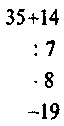 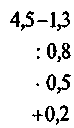 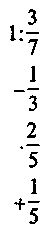 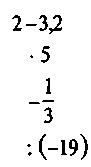 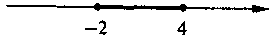 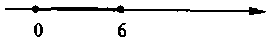 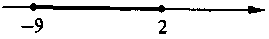 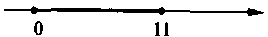 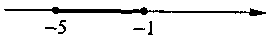 ?